Jadłospis 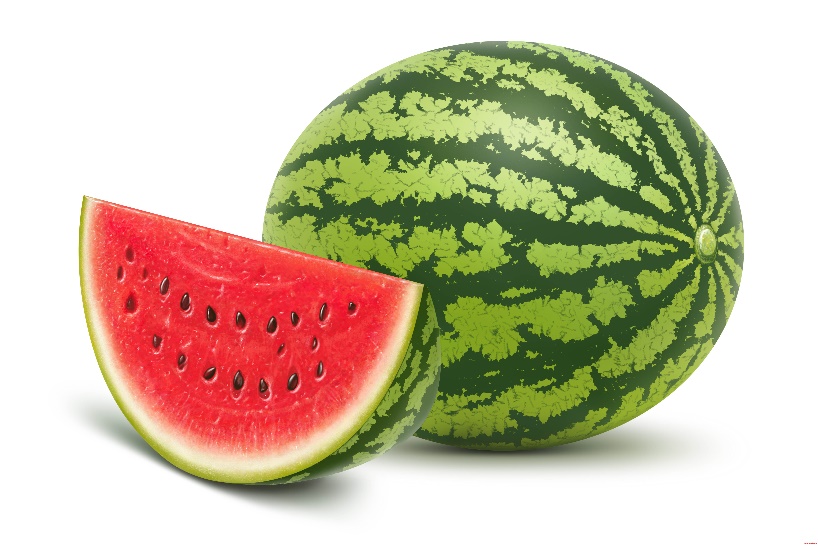 PONIEDZIAŁEK 02.08ŚNIADANIE: kawa Inka/200ml/, pieczywo mieszane/60g/, masło/5g/, wędlina drobiowa/30g/, dżem/30g/, mix świeżych warzyw/60g/;   OBIAD: barszcz czerwony/200ml/, naleśniki z serkiem i polewą owocową /200g/PODWIECZOREK: pieczywo razowe /40g/, masło/3g/, wędlina krakowska/30g/, sok naturalny /200ml/WTOREK 03.08ŚNIADANIE: bawarka/200ml/, pieczywo mieszane/60g/, masło/5g/, baleron odtłuszczony/30g/, pasta z tuńczyka /30g/, mix świeżych warzyw/60g/;OBIAD: rosół z makaronem /200ml/, ziemniaki /100g/, sztuka mięsa w sosie chrzanowym /90g/, marchewka 
z ananasem / 30g/, kompot wiśniowy;PODWIECZOREK: sałatka warzywna /200ml/, pieczywo mieszane/40g/, herbata owocowa/200ml/. ŚRODA   04.08ŚNIADANIE: kakao/200ml/, pieczywo mieszane/60g/, masło/5g/,  mix wędlin /30g/,  dżem jagodowy/30g/, mix świeżych warzyw/60g/;OBIAD: zupa pomidorowa z makaronem/200ml/, ziemniaki opiekane/100g/, bioderka z kurczaka /30g/, mizeria z ogórka/30g/, kompot owocowy/150ml/;PODWIECZOREK: kisiel owocowy /200ml/, ciasteczka biszkoptowe /30g/, owoce. CZWARTEK  05.08ŚNIADANIE: herbata z cytryną/200ml/, pieczywo mieszane/60g/, masło/5g/, ser żółty/30g/, polędwica sopocka/30g/, mix świeżych warzyw/200ml/;OBIAD: zupa wielowarzywna/200ml/, ziemniaki opiekane/100g/, pieczeń wieprzowa w sosie myśliwskim /80g/, ogórek kiszony /40g/, kompot jeżynowy/150ml/;PODWIECZOREK: ciasteczka owsiane/40g/, mus owocowy/30g/, napój cytrynowy/200ml/.PIĄTEK 06.08ŚNIADANIE: kawa zbożowa/200ml/, pieczywo mieszane/60g/, masło/5g/, mix wędlin /30g/, jajko ze szczypiorkiem/30g/, mix świeżych warzyw/60g/;OBIAD: zupa krem z białych warzyw /200ml/, ziemniaki/100g/, ryba pieczona /200g/, ogórek kiszony /30g/ PODWIECZOREK: drożdżówka z serem /40g/, mleko/200ml/, mix owocówDzieci mają stały dostęp do wody „ŻYWIEC”, po śniadaniu otrzymują owoce surowe lub suszone.*(mix świeżych warzyw: papryka, ogórek świeży, pomidor, rzodkiewka, sałata, ogórek kiszony)Zastrzegamy prawo do zmian w  jadłospisie   Jadłospis PONIEDZIAŁEK 09.08ŚNIADANIE: kawa Inka/200ml/, pieczywo mieszane/60g/, masło/5g/, indyk faszerowany/30g/, dżem truskawkowy/30g/, mix świeżych warzyw/60g/;   OBIAD: Zupa jarzynowa/200ml/, ryż z musem owocowym i kleksem serka waniliowego/180g/, kompot jabłkowy/150ml;/PODWIECZOREK: pieczywo razowe/40g/, masło/30g/, wędlina krakowska/30g/, pomidor/30g/, herbata 
z cytryną/150ml/, owoc.WTOREK 10.08ŚNIADANIE: płatki kukurydziane na mleku/200ml/, pieczywo mieszane/60g/, masło/5g/, baleron odtłuszczony/30g/, serek z truskawką/30g/, napój owocowy/150ml/, mix świeżych warzyw/60g/;OBIAD: zupa ogórkowa/200ml/, ziemniaki/100g/, kotlet mielony/90g/, mini marchewki z masłem /30g/, kompot jeżynowy/150ml/; PODWIECZOREK: koktajl malinowy z płatkami owsianymi /200ml/, ciasteczka kruche, owoc.ŚRODA 11.08ŚNIADANIE: bawarka/200ml/, pieczywo mieszane/60g/, masło/5g/, wędlina krakowska/30g/, pasta z jajkiem 
i ze szczypiorkiem/30g/, mix świeżych warzyw/60g/;OBIAD: Zupa brokułowa /200ml/, ryż/100g/, zapiekanka makaronowa z mięsem/80g/, surówka Colesław/30g/, kompot śliwkowy/150ml/;   PODWIECZOREK: warkocz drożdżowy z owocami/50g/, mleko/200ml/, mix owoców. Dzieci mają stały dostęp do wody „ŻYWIEC”, po śniadaniu otrzymują owoce surowe lub suszone.*(mix świeżych warzyw: papryka, ogórek świeży, pomidor, rzodkiewka, sałata, ogórek kiszony)Zastrzegamy prawo do zmian w  jadłospisie